Informatie coschap Ouderengeneeskunde 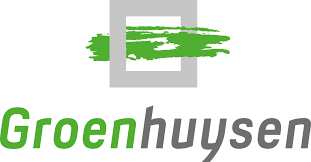 bij Groenhuysen in de regio RoosendaalGroenhuysenLocatie Bovendonk; secretariaat OuderengeneeskundeBovendonk 294707 ZH Roosendaal088 - 55 74310www.groenhuysen.nlOver GroenhuysenBij Groenhuysen zetten we ons in voor overwegend ouderen in de regio Roosendaal. We bieden hen mogelijkheden om op eigen wijze het allerbeste uit hun dag te kunnen halen. Dat doen we met een brede dienstverlening, variërend van gemak en comfort tot intensieve zorg, zowel in de vorm van thuiszorg als ook in onze uitstekend verzorgde woonvoorzieningen. Onze visie is daarbij: ouder worden, jezelf blijven!Zo’n 2300 medewerkers en nog eens 1300 vrijwilligers zetten zich dagelijks in voor de 4000 klanten van Groenhuysen. OrganisatieGroenhuysen is ontstaan in 1993 uit een fusie tussen Charitas, het vroegere gasthuis, en diverse bejaardencentra uit Oudenbosch en omstreken. De naam Groenhuysen staat voor een vriendelijke en open organisatie. Het 'groen' verwijst naar de relatie met het maatschappelijk leven en de natuur. ‘Huysen' symboliseren de veiligheid en de zekerheid die we klanten en medewerkers bieden.Groenhuysen heeft diverse kleine- en grootschalige woonvoorzieningen voor ouderen(overwegend vanaf 75+) in de regio Roosendaal. Groenhuysen heeft zestien centra voorWonen & Zorg, waaronder centra voor lichte zorg en centra voor zware zorg. Het gaat hierbijzowel om somatische als om psychogeriatrische klanten met langdurig verblijf (ZZP 4 tot enmet ZZP 10).Daarnaast heeft Groenhuysen ook centra voor gespecialiseerde zorg. Geriatrischerevalidatiezorg vindt plaats in Regionaal behandelcentrum Wiekendael. Deze zijn ingericht voor specifieke doelgroepen van klanten zoals revalidatie na Cerebro Vasculair Accident (CVA), Chronic Obstructive Pulmonary Disease (COPD), hartfalen, palliatieve zorg, Parkinson,spoedzorgbedden en orthopedie (ZZP 5 tot en met ZZP 10). Op deze locatie is ook eenafdeling voor geronto psychiatrie.(Potentiële) Klanten in de centra voor Wonen & Zorg krijgen advies, ondersteuning en/ofbehandeling van de dienst behandeling & begeleiding, ouderengeneeskunde en hetverpleegkundig expertise & alarmeringsteam (VEAT). Het verpleegkundig expertise &alarmeringsteam (VEAT) is in de voorbijgaande jaren uitgegroeid tot ‘het’ expertise team vande regio. Medisch specialisten en huisartsen van de regio, maar ook daarbuiten, hebben eensolide samenwerkingspartner gevonden in het VEAT. Op het gebied van alle (hoog)complexe verpleegtechnische handelingen, advies en triage wordt het VEAT veelvuldig,zeven keer 24 uur, ingezet.Daarnaast heeft Groenhuysen een dagbehandelingscentrum voor mensen met dementie opjonge leeftijd, een thuiszorgorganisatie en een hospice in beheer.Werkgebied Groenhuysen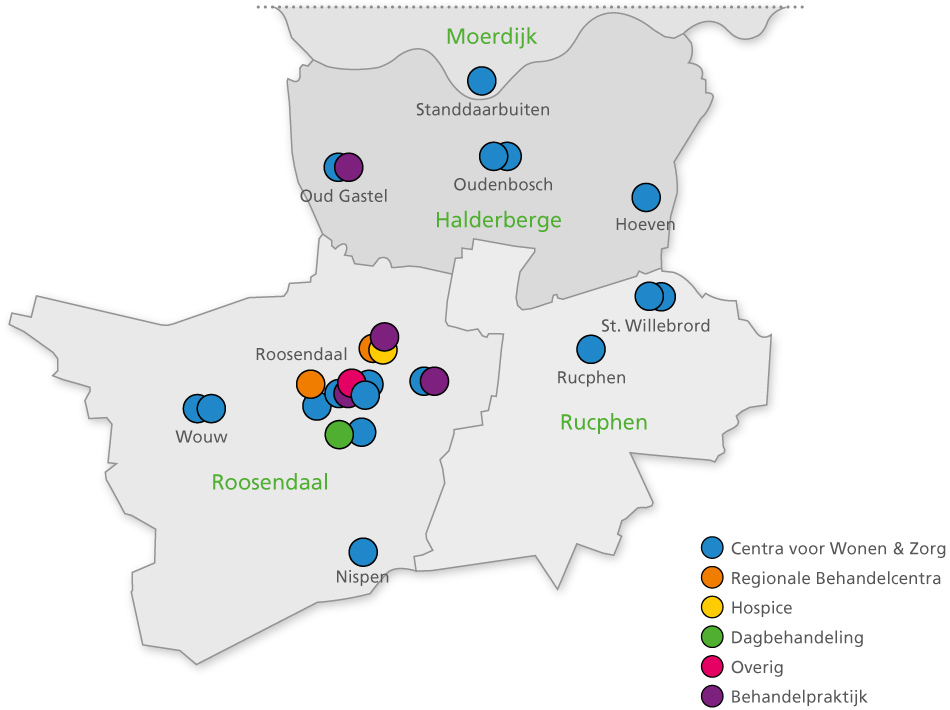 Contactpersoon secretariaat OuderengeneeskundeContactpersoon:Kristel Verhulst; Administratief medewerkerBovendonk 294707 ZH  Roosendaal088-5574310 ouderengeneeskunde@groenhuysen.nlKristel neemt contact met je op voor aanvang van het coschap. Zij draagt zorg voor het aanvragen van een computeraccount, e-mailaccount en verschaft informatie over de toegang tot Ysis (ECD) en Medimo (elektronisch medicatie voorschrijven). In Medimo is enkel toegang voor om de gegevens in te zien, medicatie wijzigen/voorschrijven is niet mogelijk. Dit kan alleen door de arts gedaan worden. Gedurende deze stageperiode stelt Groenhuysen je een Windows Surface en telefoon ter beschikking. Tevens is er een co-assistentenpas (voor langere stages kan een persoonlijke Groenhuysen-pas aangevraagd worden). Deze kunnen in overleg met Kristel opgehaald worden op Centraal Bureau Bovendonk.Indien gewenst is er de mogelijkheid om te overnachten in een appartement boven het hospice Roosdonck, gelegen naast Wiekendael (de locatie waar je de meeste tijd doorbrengt). ProgrammaAls coassistent zal je met name werkzaam zijn op de afdelingen GRZ (Geriatrische Revalidatie Zorg) op de locatie Wiekendael (Kalsdonksestraat 89 Roosendaal) omdat hier de meeste mogelijkheid bestaat om zelfstandig te werken. Tevens zullen er patiënt contacten zijn op de gerontopsychiatrische en de pyschogeriatrische afdelingen. Tevens bestaat er de mogelijkheid om op veel verschillende afdelingen mee te kijken. De werktijden zijn 8.30 tot 17.00 uur, tenzij anders overeen wordt gekomen. Als coassistent neem je niet deel aan de diensten tenzij dat je dit zelf graag wilt.Zelf inplannen:Parkinson afdeling (revalidatie en longstay).Gerontopsychiatrie / observatieafdeling.Hospice Roosdonk.Geheugenpoli Bravis ziekenhuis. Eerste-lijns consulten / MDO bij huisartsen.Psychogeriatrie afdeling.EHKO (kortdurende opname afdeling).Met collega’s van ergotherapie, psychologie, logopedie of fysiotherapie kun je afspreken, zodat zij iets kunnen vertellen over hun vak.Klinimetrie kan je inplannen met de psycholoog.LeergesprekkenWekelijks vinden er leergesprekken plaats onder begeleiding van specialist ouderengeneeskunde Lotje van ’t Hof. De invulling van deze leergesprekken zal in overleg worden bepaald. Op de afdeling zal begeleiding plaats vinden door arts-assistenten en specialisten ouderengeneeskunde.Globaal roosterGlobaal roosterGlobaal roosterOchtendIndien opnames hebben deze prioriteit (10:30)MiddagMaandag08:30 - opnameoverleg (digitaal)09:00 - Visite GRZ  I 12:00 - 12:45 MDO GRZ  I unit A12:45 - 14:00 MDO GRZ I unit B13:30 – 15:30 Spreekuur revalidatieartsDinsdag08:30 - opnameoverleg (digitaal)evt Revapark/GP13:00 - 14:00 MDO Observatieafdeling Gerontopsychiatrie16:00 - 17:00Onderwijs basisartsen/co-assistentWoensdag08:30 - opnameoverleg (digitaal)13:00 - 14:00 gedragsvisite NAHDonderdag08:00 - Wondenronde08:30 - opnameoverleg (digitaal)11:30 - 13:00 Artsenoverleg (om de week)13:15 – 15:00 MDO GRZ II-215:00 – 16:30 Cliëntgesprekken GRZ  IILeergesprekVrijdag08:30 - opnameoverleg (digitaal)13:15 - 15:00 MDO GRZ II